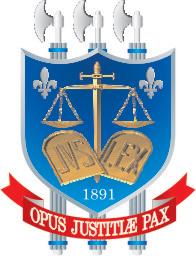 Poder Judiciário do Estado da ParaíbaCorregedoria Geral da JustiçaGerência de Fiscalização ExtrajudicialDECLARAÇÃO DE AUSÊNCIA DE PRÁTICA DE ATIVIDADE INCOMPATÍVELEu, ______________________________________________________________________, CPF nº ___________________________________________Declaro, sob as penas da lei:Ter ciência da incompatibilidade do exercício da atividade notarial e de registro com a advocacia, o da intermediação de seus serviços ou de qualquer cargo, emprego ou função pública, ainda que em comissão.Não exercer atividade de advocacia, ainda que em defesa de interesse próprio, conforme estabelecido no art. 28 da Lei nº 8.906, de 4 de julho de 1994.Ter ciência da necessidade de cancelamento da inscrição na Ordem dos Advogados do Brasil (OAB), prevista no art. 11, inc. IV, § 1º, da Lei nº 8.906/1994.João Pessoa, ____ de _____________________ de _________. _____________________________________________________Assinatura do declarante